ПОНЕДЕЛЬНИК  13 АПРЕЛЯОКРУЖАЮЩИЙ МИРТема:Войдем в музей.Творческое задание.Найди информацию. Создай презентацию или плакат, книжку или буклет о любом музее нашего города.ЛИТЕРАТУРНОЕ ЧТЕНИЕТема урока:  И. Гамазкова "Живая азбука". Татарские народные сказки "Три сестры", "Два лентяя".Открой учебник «Литературное чтение» 1 часть на стр.77-78.Прочитай стихотворение, вместо многоточия вставь слово, подходящее по рифме. Тебе помогут картинки.На стр. 79 прочитай задание и поработай устно.В течение дня познакомься со сказками 80-84.   Из раздела «Семейное чтение».  Можете читать поочереди с родителями.РУССКИЙ ЯЗЫКТема урока: Слова, близкие по значению. (1-й из 1 ч.)Запиши дату 13 апреляПосмотри видеоурок «Слова, близкие и противоположные по значению»Открой учебник на стр. 31. Выполни упражнение 61.ВТОРНИК. 14 АПРЕЛЯЛИТЕРАТУРНОЕ ЧТЕНИЕТема урока: Маленькие и большие секреты страны ЛитературииПрочитай рассказ 2 раза.Открой учебник «Литературное чтение» 1 часть на стр.86-89.Прочитай сказку. Обсуди с родителями ответы на вопросы стр.89Проведи звуко – буквенный анализ слов: (раздели слова на слоги, поставь ударение, определи сколько звуков и сколько букв, дай характеристику звукам)     ШЛЯПА - …сл., …б., …зв.                     КРЕСЛО - …сл., …б., …зв.                                 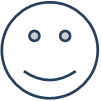      САМОЛЁТ - …сл., …б., …зв.       Оцени свою работу:            МАТЕМАТИКАТема урока: Дециметр. (1-й из 2 ч.)1.Посмотри видеоурок «Дециметр»2.От последней записи отступи 4 клетки. На полях запиши дату 14.043.Открой учебник математики на странице 64. Прочитай правило в синей рамочке, познакомься с новым понятием ДЕЦИМЕТР.   Выполни задание под номером 1 и 3.РУССКИЙ ЯЗЫКТема урока: Слова, противоположные по значению. (1-й из 1 ч.)На сайте  Учи.ру: https://uchi.ru  выполни карточку с проверочной работой.Запиши в словарик словарные слова со стр. 23, 24,25, 30 Выучи их.ИЗО «Вешние воды». Весенний пейзаж: цвет. (1-й из 1 ч.)Посмотри презентацию по ИЗО. Она прикреплена в сообщениях.Выполни задание.СРЕДА. 15 АПРЕЛЯМАТЕМАТИКАТема урока: Дециметр. (2-й из 2 ч.)Открой учебник математики на странице 64. Открой тетрадь. От последней записи отступи 4 клетки. На полях запиши дату 15.04Выполни устно задание под номером 3,4На сайте  Учи.ру: https://uchi.ru  поработай с карточками из раздела Дециметр. (на выбор)РУССКИЙ ЯЗЫКОКРУЖАЮЩИЙ МИРТема урока: Мы помним наших земляков.Посмотри фильм «Трудовой подвиг Нижнего Тагила» https://upro-ntagil.ru/messages/film-trudovoy-podvig-nizhnego-tagila/МУЗЫКАТема урока: «Музы не молчали»Смотрите видеоурок «Музы не молчали». Загружен на почте нашего классаЧЕТВЕРГ. 16 АПРЕЛЯЛИТЕРАТУРНОЕ ЧТЕНИЕТема урока: Маленькие и большие секреты страны ЛитературииОткрой учебник «Литературное чтение» 1 часть на стр.90-91.Прочитай вопросы и постарайся на них ответить. Посмотри презентацию «Сказки». Она прикреплена в сообщениях.Познакомься с видами сказок.МАТЕМАТИКАТема урока: Сложение и вычитание без перехода через десяток(1ч. из 3ч.)От последней записи отступи 4 клетки. На полях запиши дату 16.04Открой учебник математики на странице 65. Выполни задание под номером 6,8. Отступи две клетки.Выполни задание на стр.67 под номером 3.РУССКИЙ ЯЗЫКТема урока: Группы слов. (2-й из 2 ч.)Запиши дату 16 апреля.Открой учебник на стр. 37.  Выполни упражнение 37.ТЕХНОЛОГИЯ.ПЯТНИЦА. 17 АПРЕЛЯМАТЕМАТИКАТема урока: Сложение и вычитание без перехода через десяток(2ч. из 3ч.)На сайте  Учи.ру: https://uchi.ru  выполни карточку с проверочной работой.Открой тетрадь. От последней записи отступи 4 клетки. На полях запиши дату 17.04Открой учебник математике на странице 67. Реши задачи 4,5.Открой стр. 68Выполни устно номер 8.РУССКИЙ ЯЗЫКОткрой учебник на стр.39 прочитай и запомни правило «Узелки на память»Открой тетрадь, отступи 2 строчки. Запиши число 17 апреля.Выполни упр. 70 на стр.39ЛИТЕРАТУРНОЕ ЧТЕНИЕТема урока: Введение в содержание раздела"Люблю все живое". Нравственный смысл произведений. В. Лунин«Никого не обижай». Е. Благинина «Котёнок». Л. Толстой "Пожарные собаки".1.Открой учебник «Литературное чтение» 2 часть на стр.4. Прочитай диалог Ани, Вани и профессора.2. Прочитай стихотворения на стр.5,63. Просмотри презентацию «Пожарные собаки», она прикреплена в сообщениях. ТВОРЧЕСКОЕ ЗАДАНИЕ. Если тебе понравилось произведение, нарисуй иллюстрацию. 